MOÇÃO Nº 337/2020Manifesta apelo ao Poder Executivo Municipal e a Secretaria de Saúde, para que tome providencias sobre a demora no atendimento para pessoas com sintomas de covd-19, colocando mais médicos nas unidades de atendimento, neste município.Senhor Presidente,Senhores Vereadores, CONSIDERANDO que este vereador tem recebido diversas reclamações de pessoas com o sintoma de corona vírus, relatando terem que aguardar por mais de seis horas, outras até desistiram de esperar devido tanta demora para serem atendidas;CONSIDERANDO que tal local é considerado de risco, portanto e necessário que o atendimento seja o mais rápido possível, para evitar que pessoas estão apenas com sintomas não sejam contaminadas, até porque as os pacientes ficam juntos aguardando atendimento, sendo assim, não se sabe quem esta infectado. CONSIDERANDO por fim é necessário que a administração municipal juntamente com a secretaria de saúde verifique essa situação e tome providencias, e que os atendimentos nestes locais sejam agilizados.Ante o exposto e nos termos do Capítulo IV do Título V do Regimento Interno desta Casa de Leis, a CÂMARA MUNICIPAL DE SANTA BÁRBARA D’OESTE, ESTADO DE SÃO PAULO, apela ao Poder Executivo Municipal e a Secretaria de Saúde, para que tome providencias sobre a demora no atendimento para pessoas com sintomas de covd-19, nas unidades de atendimento, neste município. Plenário “Dr. Tancredo Neves”, em 05 de agosto de 2020.JESUS VENDEDOR-Vereador-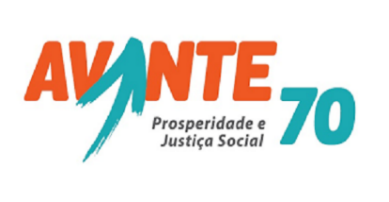 